Little Heath Sixth Form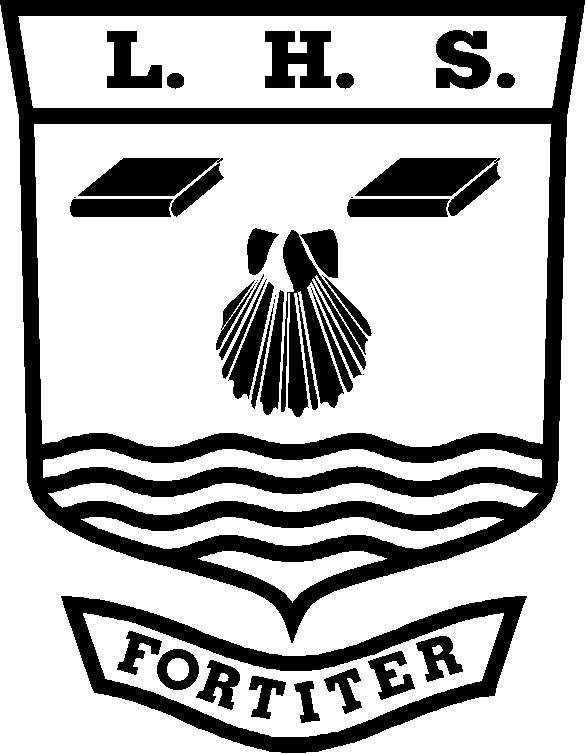 Drama Personal Learning ChecklistStudent Name:   ……………………….…………………………………..………KEY:  Red = with difficulty     Amber = not sure    Green = yesGrade tracking:Note: You should discuss this checklist regularly with your subject teacher/mentorUnit Name: Unit 1: Exploration of Drama and TheatreUnit Code: 6DR01Unit Requirements:60 Marks Total – internally examined, externally moderated30 Marks - Practically assessed in lessons.30 Marks - 2 pieces of coursework: 1. Live Theatre Evaluation, 1000 words (10 marks). 2. Exploration Notes, 3000 words combined (20 marks).Unit Requirements:60 Marks Total – internally examined, externally moderated30 Marks - Practically assessed in lessons.30 Marks - 2 pieces of coursework: 1. Live Theatre Evaluation, 1000 words (10 marks). 2. Exploration Notes, 3000 words combined (20 marks).Minimum Target Grade:Aspirational Target Grade:GCSE Re-Cap (Skills and Knowledge)RedAmberGreenPractical assessment style (as with Unit 2, Looking for JJ)Writing a Live Theatre Evaluation (as with Unit 2, Looking for JJ).Writing Exploration Notes (as with Unit 2, Looking for JJ).Bringing relevant knowledge such as drama strategies, practitioner, experience as actor, designer and director etc.Skills  RedAmberGreenTo address this before the exam I will:-Be able to use elements of drama as well as strategies and mediums to support practical work and explore text.To show a strong level of creativity in practical work.To show outstanding levels of commitment and focus in all lessons.To work as an actor to create pieces of drama.To work as a director to create pieces of drama.To work as a designer to create pieces of drama.The ability to create characters which show the intentions for the piece.To CREATE appropriate drama.To PERFORM appropriate drama.To RESPOND to drama (including performed, texts studied, ideas given, research, personal experience etc.)The ability to write in a concise, analytical, structures and accurate way embedding practical examiners.Knowledge/SpecificationKnowledge/SpecificationKnowledge/SpecificationKnowledge/SpecificationKnowledge/SpecificationUnderstanding of text: Arthur Miller’s The Crucible (including plot, characters, themes, issues etc.).Understanding of SCHP influence on Arthur Miller’s The Crucible (including playwright, time of writing, time of first performance and contextual knowledge relating to plot).Understanding of text: Sophocles’ Antigone (including plot, characters, themes, issues etc.).Understanding of SCHP influence on Sophocles’ Antigone (including playwright, time of writing, time of first performance and contextual knowledge relating to plot).Understanding of related Practitioners (Stanislavski, Artaud etc.).Understanding of two varying texts and related theatrical styles.Aware of a range of production values.Ability to analyse impact on performance.REVISIONUse the information on this checklist to make revision cards and notesGradeDateGradeDateGradeDateGradeDateGradeDateGradeDate